Peter Skene Ogden Secondary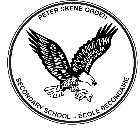 P.O. Box 910100 Mile House, B.C.V0K 2E0  Phone:	250 395-2461psoinfo@sd27.bc.ca2024-2025 PSO General School Supply ListGeneral supplies for secondary students can vary from class to class, but in general students from grades 8-12 require:3 ring binder (2 or 3 inch) – 1Subject dividers – 1 pack of 5Lined paper – 1 pack of 400Pens (blue or black) – 2 packs of 5Pencils – 2 packsErasers – 2Pencil crayons – 1 pack of 24Scientific calculator – 1Ruler – 1Highlighters – 2Grade 8-10 and students taking a PE class in grade 11-12 require:  a pair of gym (running)shoes, a change of shorts and/or sweatpants, a t-shirt and/or sweater, athletic socks, and a gym bag. Other supplies may be requested by the classroom teacher. Please contact the school if financial assistance for school supplies is needed for your child(ren). 